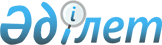 Об утверждении Положения о государственном учреждении "Отдел культуры и развития языков Железинского района"
					
			Утративший силу
			
			
		
					Постановление акимата Железинского района Павлодарской области от 21 июля 2014 года № 238/7. Зарегистрировано Департаментом юстиции Павлодарской области 15 августа 2014 года № 3926. Утратило силу постановлением акимата Железинского района Павлодарской области от 19 декабря 2018 года № 417/11 (вводится в действие со дня его первого официального опубликования)
      Сноска. Утратило силу постановлением акимата Железинского района Павлодарской области от 19.12.2018 № 417/11 (вводится в действие со дня его первого официального опубликования).
      В соответствии c Законом Республики Казахстан от 23 января 2001 года "О местном государственном управлении и самоуправлении в Республике Казахстан", Законом Республики Казахстан от 1 марта 2011 года "О государственном имуществе", Указом Президента Республики Казахстан от 29 октября 2012 года № 410 "Об утверждении Типового положения государственного органа Республики Казахстан", акимат Железинского района ПОСТАНОВЛЯЕТ:
      1. Утвердить прилагаемое Положение государственного учреждения "Отдел культуры и развития языков Железинского района".
      2. Контроль за выполнением данного постановления возложить на курирующего заместителя акима района. 
      3. Настоящее постановление вводится в действие по истечении десяти календарных дней после дня его первого официального опубликования. Положение о государственном учреждении "Отдел
культуры и развития языков Железинского района" 1. Общие положения
      1. Государственное учреждение "Отдел культуры и развития языков Железинского района" является государственным органом Республики Казахстан, осуществляющим руководство в сферах культуры, развития языков.
      2. Государственное учреждение "Отдел культуры и развития языков Железинского района" не имеет подведомственные учреждения и организации.
      3. Государственное учреждение "Отдел культуры и развития языков Железинского района" осуществляет свою деятельность в соответствии с Конституцией и Законами Республики Казахстан, актами Президента и Правительства Республики Казахстан, иными нормативными правовыми актами, а также настоящим Положением.
      4. Государственное учреждение "Отдел культуры и развития языков Железинского района" является юридическим лицом в организационно-правовой форме государственного учреждения, имеет печати и штампы со своим наименованием на государственном языке, бланки установленного образца, в соответствии с законодательством Республики Казахстан счета в органах казначейства.
      5. Государственное учреждение "Отдел культуры и развития языков Железинского района" вступает в гражданско-правовые отношения от собственного имени.
      6. Государственное учреждение "Отдел культуры и развития языков Железинского района" имеет право выступать стороной гражданско-правовых отношений от имени государства, если оно уполномочено на это в соответствии с законодательством Республики Казахстан.
      7. Государственное учреждение "Отдел культуры и развития языков Железинского района" по вопросам своей компетенции в установленном законодательством порядке принимает решения, оформляемые приказами руководителя государственного учреждения и другими актами, предусмотренными законодательством Республики Казахстан.
      8. Структура и лимит штатной численности государственного учреждения "Отдел культуры и развития языков Железинского района" утверждаются в соответствии с действующим законодательством.
      9. Местонахождение юридического лица государственного учреждения "Отдел культуры и развития языков Железинского района": 140400, Республика Казахстан, Павлодарская область, Железинский район, село Железинка, улица Квиткова, 7.
      10. Режим работы государственного учреждения "Отдел культуры и развития языков Железинского района": понедельник – пятница с 9-00 до 18-30 часов, обеденный перерыв с 13-00 до 14-30 часов, выходные дни: суббота - воскресенье. 
      11. Полное наименование государственного органа:
      на государственном языке: "Железин ауданының мәдениет және тілдерді дамыту бөлімі" мемлекеттік мекемесі; 
      на русском языке: государственное учреждение "Отдел культуры и развития языков Железинского района".
      12. Учредителем государственного учреждения "Отдел культуры и развития языков Железинского района" является государство в лице акимата Железинского района.
      13. Настоящее Положение является учредительным документом государственного учреждения "Отдел культуры и развития языков Железинского района".
      14. Финансирование деятельности государственного учреждения "Отдел культуры и развития языков Железинского района" осуществляется из районного бюджета.
      15. Государственному учреждению "Отдел культуры и развития языков Железинского района" запрещается вступать в договорные отношения с субъектами предпринимательства на предмет выполнения обязанностей, являющихся функциями государственного учреждения "Отдел культуры и развития языков Железинского района".
      Если государственному учреждению "Отдел культуры и развития языков Железинского района" законодательными актами предоставлено право, осуществлять приносящую доходы деятельность, то доходы, полученные от такой деятельности, направляются в доход государственного бюджета. 2. Миссия, основные задачи, функции, права и
обязанности государственного учреждения "Отдел
культуры и развития языков Железинского района"
      16. Миссия: государственное учреждение "Отдел культуры и развития языков Железинского района" реализует государственную политику в сфере культуры, развития языков.
      17. Предметом деятельности государственного учреждения "Отдел культуры и развития языков Железинского района" является реализация на районном уровне мероприятий по вопросам организации, мониторинга, координации работы в сфере культуры, развития языков.
      18. Задачи:
      1) реализация государственной политики в области культуры, развития языков;
      2) обеспечение конституционного права граждан района в культурном обслуживании, создании, использовании и распространении культурных ценностей; 
      3) обеспечение возрождения, сохранения, развития и распространения казахских и других национальных культур;
      4) сохранение историко-культурного наследия и создание условий для их накопления. 
      19. Функции:
      1) обеспечивает развитие инфраструктуры и укрепление материально-технической базы объектов культуры;
      2) создает условия для эстетического воспитания, художественного образования и научно-педагогической деятельности в сфере культуры;
      3) проводит районные общественно-культурные мероприятия;
      4) осуществляет работу с национально-культурными объединениями и иными общественными организациями;
      5) выполняет организационно-методическую и информационно-аналитическую работу, входящую в компетенцию государственного учреждения "Отдел культуры и развития языков Железинского района";
      6) осуществляет практические меры в области государственной политики развития государственного и национальных языков, духовных традиций народов населяющих район;
      7) реализует правовые основы функционирования языков, содействует и создает условия для изучения и развития языков;
      8) обеспечивает функционирование государственного языка во всех сферах общественной жизни и проводит языковую политику в районе;
      9) обеспечивает сохранение общекультурных функций русского языка, развитие языков этнических групп;
      10) обеспечивает прогнозирование культурных потребностей населения района, развитие системы профессионально-культурного обслуживания в районе;
      11) проводит анализ обеспеченности учреждений культуры художественной учебно-методической, информационной литературой;
      12) обеспечивает поддержку культурно-досуговой работы, функционирования районных библиотек, развитие государственного и других языков;
      13) создает условия для информационной, образовательной и культурно-просветительской деятельности в районе;
      14) разрабатывает акты о создании, реорганизации и ликвидации районных коммунальных юридических лиц, по решению акимата осуществляет реорганизацию и ликвидацию районного коммунального юридического лица;
      15) разрабатывает уставы (положения) районных коммунальных юридических лиц, внесение в них изменений и дополнений;
      16) осуществляет иные функции, предусмотренные законодательством Республики Казахстан.
      20. Права и обязанности: 
      1) запрашивать в установленном порядке от государственных органов и должностных лиц, иных организаций и граждан информацию необходимую для выполнения своих функций;
      2) вносить предложения акиму района по совершенствованию организации деятельности государственных органов в сфере культуры, развития языков осуществлять подготовку информационно-аналитических и иных материалов по вопросам, относящихся к ведению государственного учреждения "Отдел культуры и развития языков Железинского района"; 
      3) участвовать в проведении мероприятий, проводимых местными исполнительными органами;
      4) осуществлять финансирование районных программ входящих в компетенцию государственного учреждения "Отдел культуры и развития языков Железинского района"; 
      5) оказывать организационно-методическую, информационную и иную помощь организациям в сфере культуры, развития языков;
      6) осуществлять иные права предусмотренные действующими законодательными актами. 3. Организация деятельности государственного учреждения
"Отдел культуры и развития языков Железинского района"
      21. Руководство государственного учреждения "Отдел культуры и развития языков Железинского района" осуществляется первым руководителем, который несет персональную ответственность за выполнение возложенных на государственное учреждение "Отдел культуры и развития языков Железинского района" задач и осуществление им своих функций.
      22. Первый руководитель государственного учреждения "Отдел культуры и развития языков Железинского района" назначается на должность и освобождается от должности акимом района в соответствии с действующим законодательством Республики Казахстан.
      23. Полномочия первого руководителя государственного учреждения "Отдел культуры и развития языков Железинского района": 
      1) назначает на должности и освобождает от должностей работников государственного учреждения "Отдел культуры и развития языков Железинского района" в соответствии с действующим законодательством Республики Казахстан;
      2) по вопросам своей компетенции издает приказы, а также дает указания, обязательные для исполнения работниками государственного учреждения "Отдел культуры и развития языков Железинского района"; 
      3) представляет государственное учреждение "Отдел культуры и развития языков Железинского района" в государственных органах, иных организациях;
      4) контролирует соблюдение исполнительской и трудовой дисциплины, работу кадровой службы и организацию документооборота;
      5) в целях обеспечения деятельности государственного учреждения "Отдел культуры и развития языков Железинского района" и выполнения, возложенных на него задач организует проведение государственных закупок; 
      6) решает вопросы командирования, предоставления отпусков, оказания материальной помощи, поощрения, выплаты надбавок и премирования работникам государственного учреждения "Отдел культуры и развития языков Железинского района"; 
      7) в установленном законодательством порядке налагает дисциплинарные взыскания на сотрудников государственного учреждения "Отдел культуры и развития языков Железинского района"; 
      8) принимает меры, направленные на противодействие коррупции в государственном учреждении "Отдел культуры и развития языков Железинского района" и несет персональную ответственность за принятие антикоррупционных мер;
      9) принимает решения по другим вопросам, отнесенным к компетенции государственного учреждения "Отдел культуры и развития языков Железинского района". 
      Исполнение полномочий первого руководителя государственного учреждения "Отдел культуры и развития языков Железинского района" в период его отсутствия осуществляется лицом, его замещающим в соответствии с действующим законодательством.
      24. Взаимоотношения между государственным учреждением "Отдел культуры и развития языков Железинского района" и уполномоченным органом по управлению коммунальным имуществом (местным исполнительным органом) регулируются действующим законодательством Республики Казахстан.
      25. Взаимоотношения между государственным учреждением "Отдел культуры и развития языков Железинского района" и уполномоченным органом соответствующей отрасли (местным исполнительным органом) регулируются действующим законодательством Республики Казахстан.
      26. Взаимоотношения между администрацией государственного учреждения "Отдел культуры и развития языков Железинского района" и его трудовым коллективом регулируются Трудовым кодексом Республики Казахстан и коллективным договором. 4. Имущество государственного учреждения "Отдел культуры
и развития языков Железинского района"
      27. Уполномоченным органом по государственному имуществу государственного учреждения "Отдел культуры и развития языков Железинского района" является государственное учреждение "Отдел финансов Железинского района".
      28. Государственным учреждением "Отдел культуры и развития языков Железинского района" проводится ежегодный учет и мониторинг эффективности управления государственным имуществом с предоставлением данных в уполномоченный орган. 
      29. Государственное учреждение "Отдел культуры и развития языков Железинского района" может иметь на праве оперативного управления обособленное имущество в случаях, предусмотренных законодательством.
      Имущество государственного учреждения "Отдел культуры и развития языков Железинского района" формируется за счет имущества, переданного ему собственником, а также имущества (включая денежные доходы), приобретенного в результате собственной деятельности и иных источников, не запрещенных законодательством Республики Казахстан.
      30. Имущество, закрепленное, за государственным учреждением "Отдел культуры и развития языков Железинского района" относится к коммунальной собственности.
      31. Государственное учреждение "Отдел культуры и развития языков Железинского района" не вправе самостоятельно отчуждать или иным способом распоряжаться закрепленным за ним имуществом и имуществом, приобретенным за счет средств, выданных ему по плану финансирования, если иное не установлено законодательством. 5. Реорганизация и упразднение (ликвидация)
государственного учреждения "Отдел культуры и
развития языков Железинского района"
      32. Реорганизация и упразднение государственного учреждения "Отдел культуры и развития языков Железинского района" осуществляется в соответствии с законодательством Республики Казахстан.
      33. При ликвидации государственного учреждения "Отдел культуры и развития языков Железинского района" имущество, оставшееся после удовлетворения требований кредиторов, остается в районной коммунальной собственности.
					© 2012. РГП на ПХВ «Институт законодательства и правовой информации Республики Казахстан» Министерства юстиции Республики Казахстан
				
      Аким района

К. Абушахманов
Утверждено
постановлением акимата
Железинского района
Павлодарской области
от "21" июля 2014 года № 238/7